Suomen ajoneuvohistoriallinen keskusliitto-SAHK ry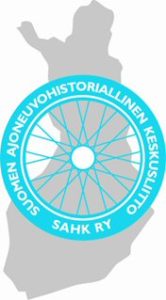 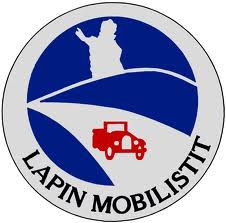 Finlands fordonshistoriska centralförbund rfWWW.sahk.fi                                                                                                               LAPIN MOBILISTIT RYJÄSENTIETOLOMAKEOle hyvä ja täytä seuraavat kohdat ja palauta lomake kerhomme jäsenrekisterinhoitajalleNimi:___________________________________________________________Lähiosoite:______________________________________________________Postinumero ja postitoimipaikka:_____________________________________Puhelin:___________________  e-mail:_______________________________Syntymäaika:_______________Ajoneuvotiedot:Laji:______________________________  Laji:_____________________________Merkki:___________________________   Merkki:___________________________Malli:____________________________    Malli:____________________________Vm:_____________________________    Vm:_____________________________Rek.nro__________________________    Rek.nro ___________________________Kunto:___________________________    Kunto:____________________________Laji; HA, KA, LA, MP, MO, PA, TR, TK(työkone), MU (muu)Kunto: MA = museoajoneuvo,  A = ajokuntoinen, E= ei ajokunnossaJos sinulla on ajoneuvoja enemmän, lisää tiedot kääntöpuolelle!Päiväys: _____ / _____ 20___       ________________________________                                             		 allekirjoitusPostita tiedot kerhon jäsenrekisterinhoitajalle:Marko Matilainen			Maksa 	jäsenmaksu		35€Puistolantie 4			ja 	liittymismaksu 	20€97130  HIRVAS				yht.		55€puh 0400 715 995			Tilille:  FI54 5640 0220 1793 32marko.matilainen@pp1.inet.fi		Lapin Mobilistit ry